ESTADO DO RIO GRANDE DO NORTECÂMARA MUNICIPAL DE SÃO JOÃO DO SABUGIREQUERIMENTO Nº. 035/2022Requeiro a V. Exª, com base no artigo 154 do Regimento Interno e ouvido o plenário desta casa, requer que seja enviado ofício ao Poder Executivo Municipal, solicitando que implante a Lei nº 14.434 (Piso de Enfermagem, Técnico de Enfermagem, Auxiliar de Enfermagem e Parteiros), no nosso município. JUSTIFICATIVA EM PLENÁRIO                                Sala das Sessões, em 18 agosto de 2022                                                               	           __________________________________________________________                                 BRAZ ROBSON DE MEDEIROS BRITO                                         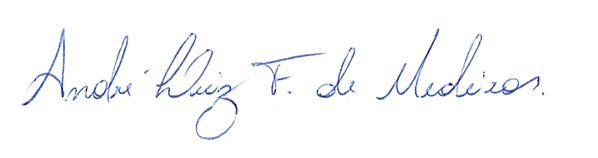 VEREADOR-AUTOR